             3АРАР                                                                                                        ПОСТАНОВЛЕНИЕ19 май 2017  й.                               № 18                          19 мая  2017 г.О внесении изменений в Постановление администрации сельского поселения Ибраевский  сельсовет муниципального района Альшеевский район Республики Башкортостан от 15.02.2013 г. № 11 «Об утверждении  административного регламента осуществления муниципального контроля за сохранностью автомобильных дорог местного значения в границах населенных пунктов  сельского поселения Ибраевский  сельсовет муниципального района Альшеевский район Республики Башкортостан»  В соответствии Земельным кодексом Российской Федерации; Федеральным законом от               6 октября . N 131-ФЗ “Об общих принципах организации местного самоуправления в Российской Федерации”, Федеральным законом от 2 мая   . N 59-ФЗ “О порядке рассмотрения обращений граждан Российской Федерации,  Федеральным законом от 08.11.2007 года №257 –ФЗ «Об автомобильных дорогах и о дорожной деятельности в российской Федерации и о внесении изменений в отдельные законодательные акты Российской Федерации» Федеральным законом от 26.12.2008 № 294-ФЗ "О защите прав юридических лиц и индивидуальных предпринимателей при осуществлении государственного контроля (надзора) и муниципального контроля", Соглашения между органами местного самоуправления муниципального района Альшеевский район Республики Башкортостан № 224 от 24.12.2014 года                                             п о с т а н о в л я ю:1.Внести в Постановление администрации сельского поселения Ибраевский  сельсовет муниципального района Альшеевский район Республики Башкортостан от 15.02.2013 г. № 11 «Об утверждении  административного регламента осуществления муниципального контроля за сохранностью автомобильных дорог местного значения в границах населенных пунктов  сельского поселения Ибраевский  сельсовет муниципального района Альшеевский район Республики Башкортостан» следующие изменения:1.1. Абзац 10 пункта 3.1. части 3 изложить в следующей редакции: «истечение срока исполнения юридическим лицом, индивидуальным предпринимателем ранее выданного предписания об устранении выявленного нарушения обязательных требований и (или) требований, установленных муниципальными правовыми актами;»1.2. Пункт 1.12 изложить в следующей редакции: «1.12. Руководитель, иное должностное лицо или уполномоченный представитель юридического лица, индивидуальный предприниматель, его уполномоченный представитель при проведении проверки имеют право:1) непосредственно присутствовать при проведении проверки, давать объяснения по вопросам, относящимся к предмету проверки;2) получать от органа государственного контроля (надзора), органа муниципального контроля, их должностных лиц информацию, которая относится к предмету проверки и предоставление которой предусмотрено настоящим Федеральным законом;3) знакомиться с документами и (или) информацией, полученными органами государственного контроля (надзора), органами муниципального контроля в рамках межведомственного информационного взаимодействия от иных государственных органов, органов местного самоуправления либо подведомственных государственным органам или органам местного самоуправления организаций, в распоряжении которых находятся эти документы и (или) информация;4) представлять документы и (или) информацию, запрашиваемые в рамках межведомственного информационного взаимодействия, в орган государственного контроля (надзора), орган муниципального контроля по собственной инициативе;5) знакомиться с результатами проверки и указывать в акте проверки о своем ознакомлении с результатами проверки, согласии или несогласии с ними, а также с отдельными действиями должностных лиц органа государственного контроля (надзора), органа муниципального контроля;6) обжаловать действия (бездействие) должностных лиц органа государственного контроля (надзора), органа муниципального контроля, повлекшие за собой нарушение прав юридического лица, индивидуального предпринимателя при проведении проверки, в административном и (или) судебном порядке в соответствии с законодательством Российской Федерации;7) привлекать Уполномоченного при Президенте Российской Федерации по защите прав предпринимателей либо уполномоченного по защите прав предпринимателей в субъекте Российской Федерации к участию в проверке.»Абзац 7 пункта 3.4. изложить в следующей редакции: «наименование юридического лица или фамилия, имя, отчество индивидуального предпринимателя, проверка которых проводится, места нахождения юридических лиц (их филиалов, представительств, обособленных структурных подразделений) или места фактического осуществления деятельности индивидуальными предпринимателями;»2. Обнародовать настоящее постановление в установленном порядке и разместить на официальном сайте администрации сельского поселения Ибраевский сельсовет3. Контроль за исполнением настоящего постановления оставляю за собой.Глава сельского поселения                                                                          Г.Х.Сафина БАШ3ОРТОСТАН  РЕСПУБЛИКАҺЫӘЛШӘЙ РАЙОНЫМУНИЦИПАЛЬ РАЙОНЫНЫҢИБРАЙ  АУЫЛ СОВЕТЫАУЫЛ БИЛӘМӘҺЕХАКИМИӘТЕ(БАШ3ОРТОСТАН  РЕСПУБЛИКАҺЫӘЛШӘЙ РАЙОНЫИБРАЙ АУЫЛ СОВЕТЫ)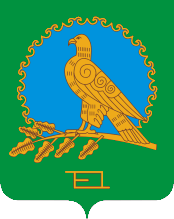           АДМИНИСТРАЦИЯСЕЛЬСКОГО ПОСЕЛЕНИЯИБРАЕВСКИЙ СЕЛЬСОВЕТМУНИЦИПАЛЬНОГО РАЙОНААЛЬШЕЕВСКИЙ РАЙОНРЕСПУБЛИКИ БАШКОРТОСТАН(ИБРАЕВСКИЙ СЕЛЬСОВЕТАЛЬШЕЕВСКОГО  РАЙОНАРЕСПУБЛИКИ БАШКОРТОСТАН)